Труд с 12.05. по 21.05.Урок 1Поделка «Курочка с цыпленком»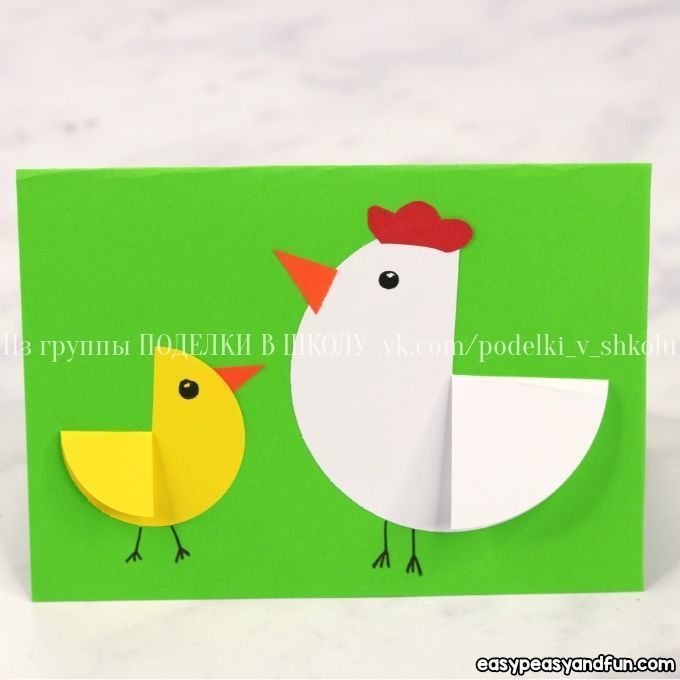 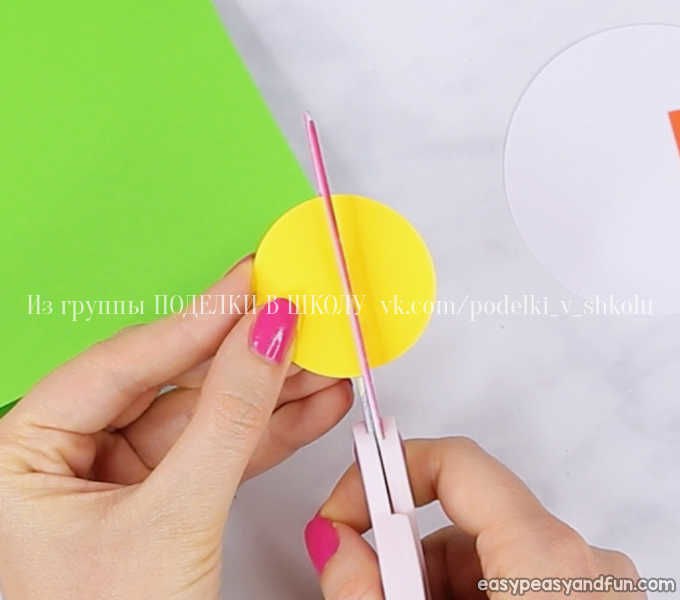 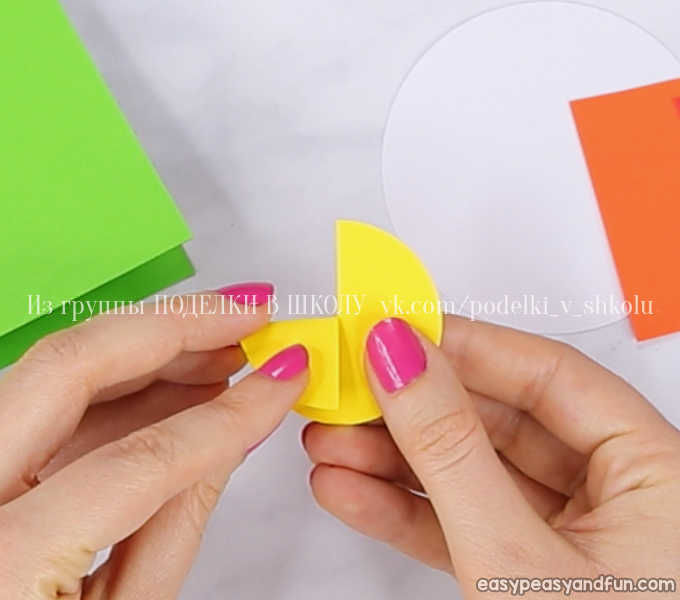 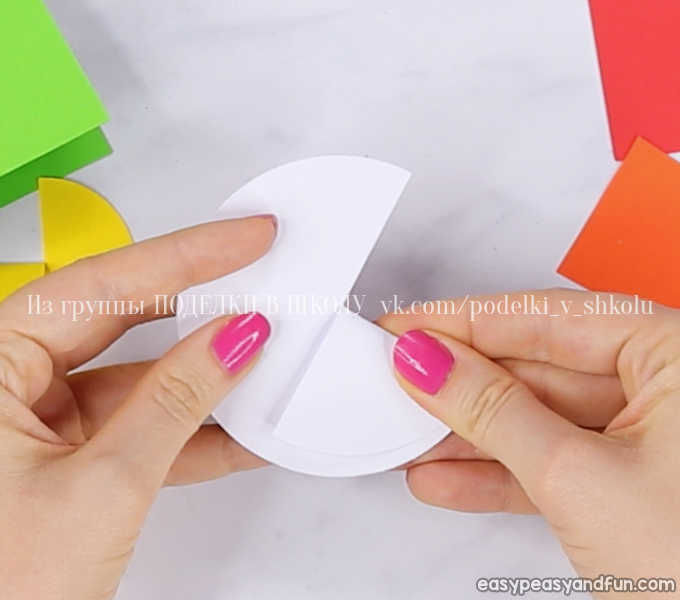 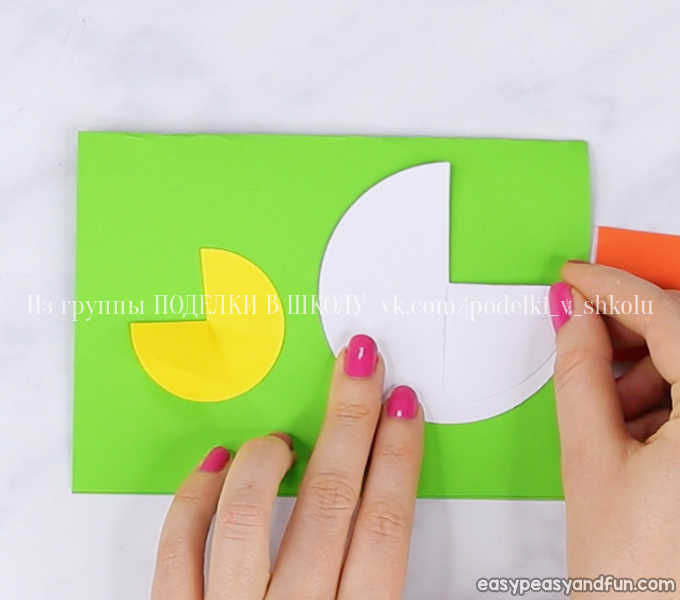 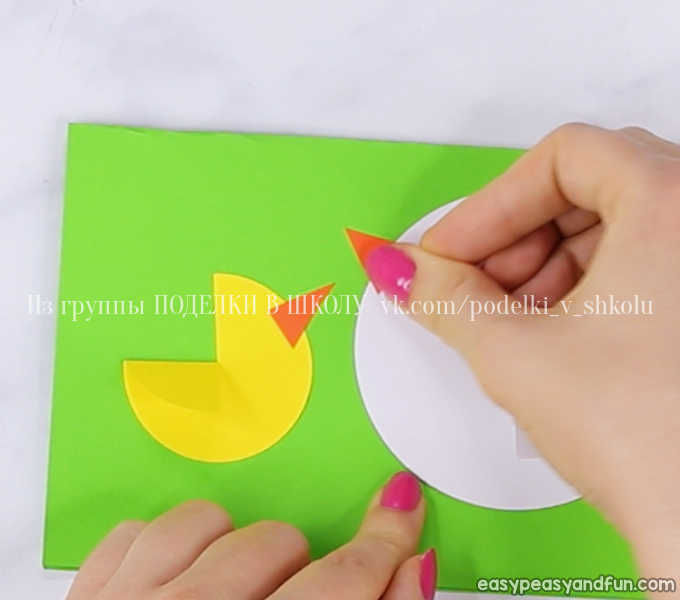 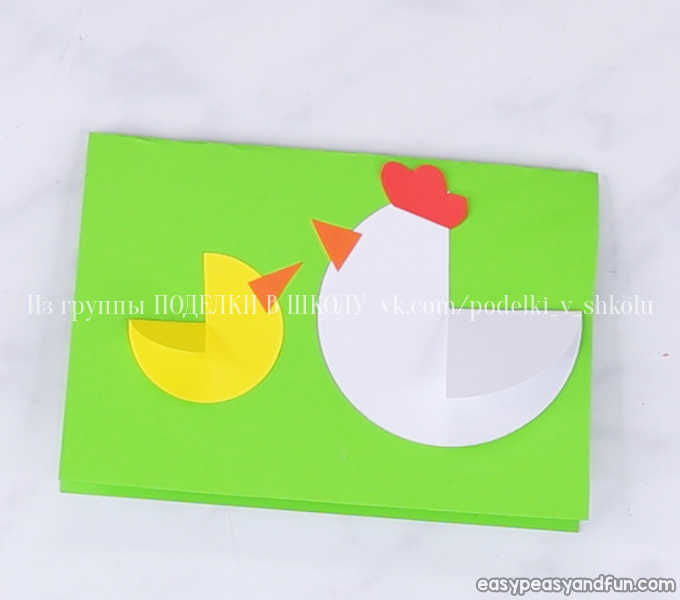 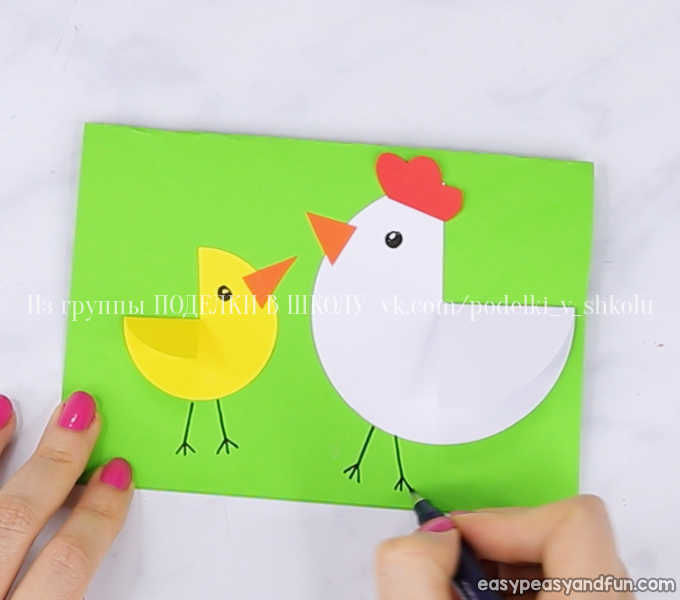 Урок 2Поделка «Клубничка»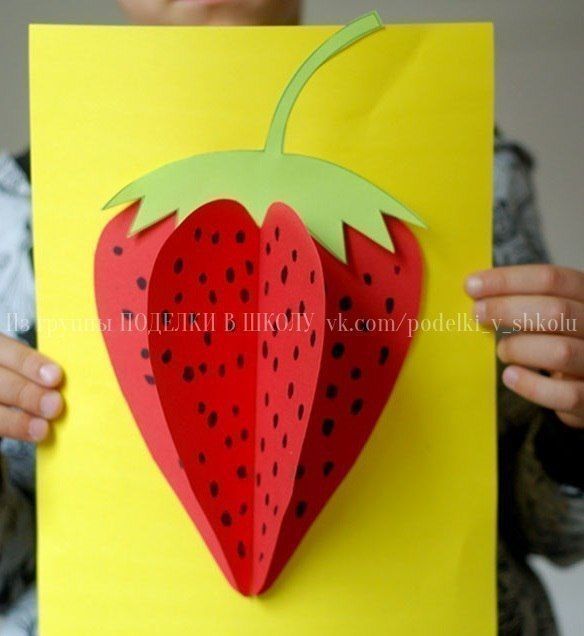 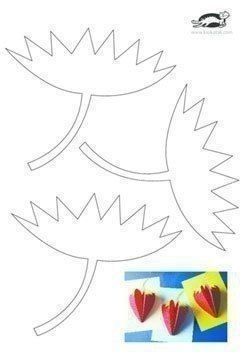 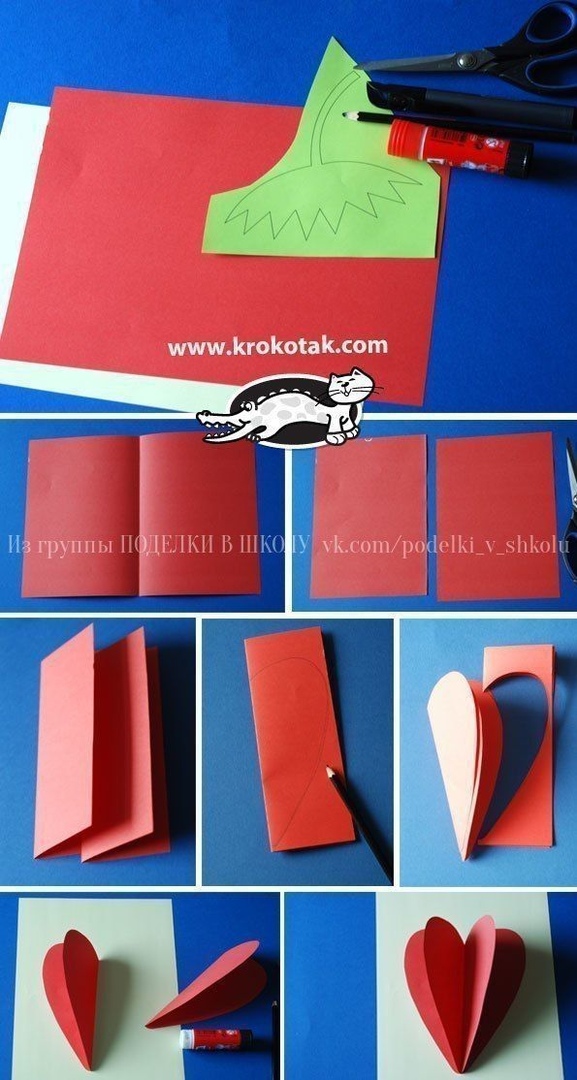 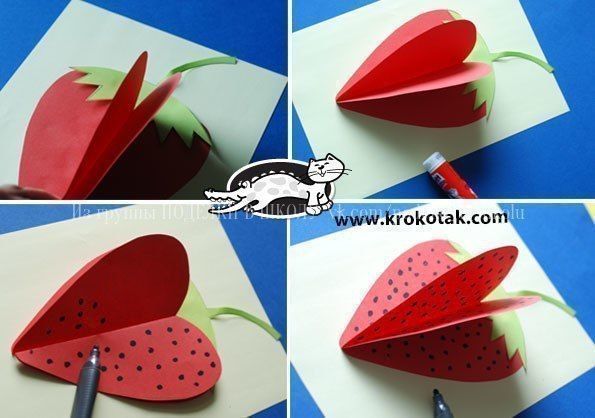 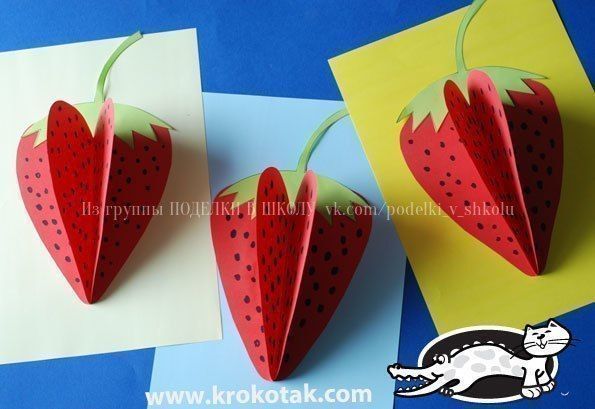 